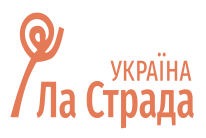 Національна дитяча гаряча лінія0 800 500 225(безкоштовно зі стаціонарних та мобільних телефонів)Короткий номер 116 111(безкоштовно з мобільних телефонів)Ґендерний розподіл зверненьВіковий розподіл зверненьДжерела інформації про Національну дитячу гарячу лініюРозподіл звернень за регіонами12 березня - 30 квітня 2020 р. отримано:11 507зверненьСтатистика зверненьза місяцями 2020 р.Види консультаційНапрями консультацій